   Tisztelt Színházigazgató, Rendező!   Ezen levélben, tisztelettel szeretném figyelmükbe ajánlani darabomat, a Csongor és Tündét. Művemet, megszületésekor sok bírálat érte. A legtöbb szakmabeli, színházi ember bemutathatatlannak tartotta. Túl sok helyszín, bonyolult párbeszédek, elvont mesevilág – hangzottak a kritikák. Mégis, úgy gondolom, az Önök színházának javára válna művem színre vitele. Az alábbiakban olyan okokat foglalnék össze, amelyek a Csongor és Tünde bemutatásának alapját képezhetik. Felgyorsult világunk nem sok időt hagy képzeletünknek. Annyi hatás ér bennünket akár csak egy nap alatt, hogy míg azokat próbáljuk feldolgozni, fantáziánk nem tud szárnyalni. Véleményem szerint, szükség van egy olyan szellemi oázisra, ahova, ha csak pár órára is, de bárki bemenekülhet, és kicsit elszakadhat a világ sodrásától. A Csongor és Tünde olyan birodalomba repít el bennünket, ahol a néző belefelejtkezik a szerelem szépségébe és egy új világ varázslatos izgalmába. Itt minden álom valóra válhat.A szerelem az emberiség sorsának olyan alapeszménye, mely korszakokon és birodalmakon át az élet esszenciális eleme maradt. A Csongor és Tünde a sokféle szerelem költeménye. Mindenki más és más érzelmi dimenzióban mozog. Mindenki máshogy éli meg a szerelmet, nemcsak a műben, hanem az életben is. „Én is így szerettem”, „Én is így csalódtam”, „Én is így éreztem” – gondolja majd a néző. A szerelem egyben humorforrás is. Jót derülhetünk Csongor és Tünde elrugaszkodott, de mégis önfeláldozó, már-már égi vonzalmán, továbbá Balga és Ilma furcsa, civakodó ragaszkodásán. A sok kommentelés, posztolás és csetelés közepette, legtöbbünk elfelejtette, milyen mély is az igaz, szép magyar nyelv. Művem megalkotásakor igyekeztem visszatérni az eredeti, népi forráshoz. Bővebb szótárral dolgoztam, akár már elavult, kevéssé használt kifejezéseket is felfrissítettem. Előszeretettel alkalmaztam mély, többletjelentéssel bíró szavakat, ezzel színesítve a történetet. A Csongor és Tünde, meggyőződésem szerint, alkalmas arra, hogy nyelvművelő szerepet töltsön be. Remélem eddigi szavaimmal már meggyőztem Önöket darabom bemutatásra érdemességéről. Lenne néhány javaslatom konkrétan a színre vitellel kapcsolatban is. A darab sokrétűségét nem tartom hátránynak, inkább lehetőségként tekintek rá. Századunkban, a színház nem csupán egy a művészeti ágak közül, hanem olyan hely, ahol a különböző folyók egymásba futnak. Színész találkozik a zenével, díszlet a filmmel. A Csongor és Tünde tökéletesen alkalmas erre az izgalmas próbálkozásra. A színészek kiválasztásával kapcsolatosan is lenne egy-két ötletem. Mirígy megjelenítése rendkívül fontos a darab sikerének szempontjából. Őt mindenképp egy már befutott, sikeres, érett színésznőnek kell játszania. Csongor és Tünde mindketten fiatalok, így szerepükben ifjú, feltörekvő tehetségeket tudnék elképzelni. Érzelmes személyeket, akik teljes, könnyed odaadással és tisztelettel vannak szerepük iránt. Balga és Ilma ugyancsak olyan kulcsszereplők, akik kiválasztásánál nem lehet hibázni. Tapasztalt karaktereket javaslok, akik amellett, hogy összeillenek, otthonosan mozognak együtt és külön is a színpadon. Ahogy előbb már említettem, a Csongor és Tünde képes arra, hogy kiemelje a közönséget napi gondjaiból. Olyan mesevilág ez, ahol bármi megtörténhet, és a néző mégis képes átélni, sőt elhinni: minden lehetséges. Épp ezért, nem gondolom, hogy fontos lenne aktualizálni, esetleg politikai, közéleti eseményekre reflektáltatni a darabot.Természetesen, nagyon örülök minden olyan ötletnek, ami modernizál, ezzel közelebb hozva a művet a mai ember számára, azonban látok egy olyan tendenciát, hogy mindig mindenbe politikai állásfoglalást akarnak becsempészni. A Csongor és Tünde nem ilyen mű. Kérem, ne tegyék azzá. Bármilyen további felmerülő kérdés esetén keressenek bátran, állok rendelkezésükre! Tisztelettel és köszönettel: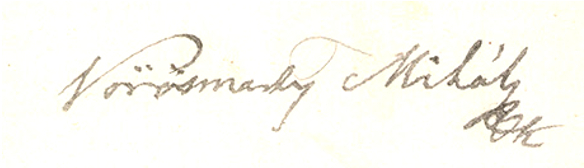    Vörösmarty Mihály